ESAME DI STATOAnno Scolastico 2023/2024DOCUMENTO DEL CONSIGLIO DI CLASSE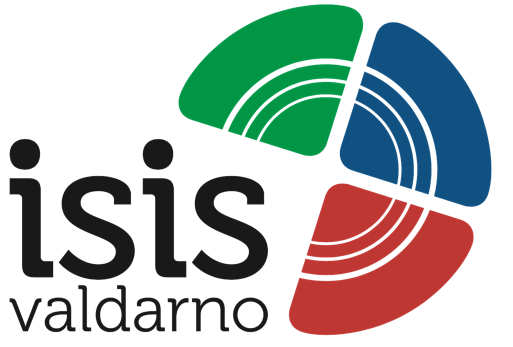 Classe …Indirizzo ….Approvato nella seduta del __ maggio 2024Il COORDINATORE DI CLASSE 			IL DIRIGENTE SCOLASTICO  ______________________			      Prof. Roberto SantiINDICE PROFILO DELL’INDIRIZZOPRESENTAZIONE DELLA CLASSEPROFILO DELLA CLASSECOMMISSARI INTERNICOMPOSIZIONE DEL CONSIGLIO DI CLASSEATTIVITÀ INTEGRATIVE E/O DI APPROFONDIMENTOPERCORSI DI EDUCAZIONE CIVICAPERCORSI CON METODOLOGIA CLILPERCORSI PER LO SVILUPPO DELLE COMPETENZE TRASVERSALI E L’ORIENTAMENTO (PCTO)PERCORSI DI ORIENTAMENTO FORMATIVOPERCORSI DI APPRENDISTATO DI PRIMO LIVELLOALTRI PROGETTI P.T.O.F.CURRICULUM DELLO STUDENTECRITERI E STRUMENTI DI VALUTAZIONE APPROVATI DAL COLLEGIO ED INSERITI NEL P.T.O.F. D’ISTITUTOSCALA DOCIMOLOGICAVOTO DI CONDOTTACRITERI PER L’ATTRIBUZIONE DEL CREDITO SCOLASTICO CLASSI III, IV E VVALUTAZIONE DELLA PRIMA PROVA SCRITTAVALUTAZIONE DELLA SECONDA PROVA SCRITTAVALUTAZIONE DEL COLLOQUIO ORALEALL. A - RELAZIONI SULLE SINGOLE DISCIPLINE E PROGRAMMAZIONE SVOLTAALL. B - SIMULAZIONI DELLE PROVE SCRITTE PROFILO DELL’INDIRIZZOPRESENTAZIONE DELLA CLASSEPROFILO DELLA CLASSE<testo stile Normale>COMMISSARI INTERNI DESIGNATI DAL CONSIGLIO DI CLASSECOMPOSIZIONE DEL CONSIGLIO DI CLASSECOORDINATORE DI CLASSE: Prof. ________________ATTIVITÀ INTEGRATIVE E/O DI APPROFONDIMENTOPERCORSI DI EDUCAZIONE CIVICA<testo stile Normale>PERCORSI CON METODOLOGIA CLIL<testo stile Normale>PERCORSI PER LE COMPETENZE TRASVERSALI E L’ORIENTAMENTO (PCTO)<testo stile Normale>PERCORSI DI ORIENTAMENTO FORMATIVO<testo stile Normale>PERCORSI DI APPRENDISTATO DI PRIMO LIVELLO<testo stile Normale>ALTRI PROGETTI P.T.O.F. <testo stile Normale>CURRICULUM DELLO STUDENTE In base al D.M. 88 del 6 agosto 2020 è adottato il modello del Curriculum dello studente, che riporta i dati relativi al profilo scolastico dello studente e gli elementi riconducibili alle competenze, conoscenze e abilità acquisite in ambito formale e relative al percorso di studi seguito.I candidati hanno compilato il Curriculum in tutte le parti di loro competenza, di modo che la Commissione d'Esame possa prenderne visione e tenere conto delle informazioni in esso contenute per lo svolgimento del Colloquio.CRITERI E STRUMENTI DI VALUTAZIONE APPROVATI DAL COLLEGIO ED INSERITI NEL P.T.O.F. D’ISTITUTO I criteri e gli strumenti di valutazione ai quali questo Consiglio di Classe fa riferimento sono quelli approvati dal Collegio dei Docenti e inseriti nel P.T.O.F. d’Istituto.La valutazione del docente prende in considerazione la sinergia delle seguenti voci:Raggiungimento delle conoscenze, abilità e competenze dell’indirizzo;Impegno nel lavoro a scuola ed a casa;Disponibilità al dialogo educativo;Partecipazione al lavoro che viene svolto in classe o in laboratorio;Rispetto delle regole sociali nei confronti di compagni e personale scolastico;Progresso di apprendimento sia in senso negativo che positivo.SCALA DOCIMOLOGICAVOTO DI CONDOTTAIl voto di condotta è proposto dal Coordinatore di Classe e attribuito dall’intero Consiglio di Classe riunito per la valutazione quadrimestrale e per gli scrutini, in base ai seguenti criteri:Rispetto del Regolamento d’Istituto;Comportamento e ruolo all’interno della classe;Collaborazione con insegnanti e compagni;Frequenza alle lezioni;Interesse e partecipazione alle attività scolastiche;Svolgimento degli impegni scolastici.Griglia per l’attribuzione del voto di condotta:CRITERI PER L’ATTRIBUZIONE DEL CREDITO SCOLASTICO ALLE STUDENTESSE E AGLI STUDENTI DELLE CLASSI III, IV E VPer l’attribuzione del credito scolastico, il Consiglio di classe:si attiene alle valutazioni;stabilisce la media dei voti per l’individuazione della fascia di credito sulla base della Tabella di cui all’allegato A al D.lgs. 62/2017;TABELLA – Attribuzione credito scolastico (Allegato A al D.lgs 62/2017)Per stabilire il punteggio all'interno della fascia, il Consiglio di Classe utilizza i seguenti criteri:Viene attribuito il punteggio massimo della fascia in presenza di una media di voti uguale o superiore a: 6,5 – 7,5 – 8,5 – 9,5.Se la media dei voti è inferiore a 6,5 – 7,5 – 8,5 – 9,5, è attribuito il massimo della fascia in presenza di una o più delle seguenti attività proposte dall’Istituto nel Piano Triennale dell’Offerta Formativa: Tutoraggio, PCTO, Progetti, Eventi, Gare e Manifestazioni con lodevoli risultati.Se la studentessa/lo studente riporta più di un voto di consiglio è attribuito in ogni caso il minimo punteggio della fascia.Per le studentesse e gli studenti con Disturbi Specifici dell’Apprendimento e altri Bisogni Educativi Speciali la valutazione degli apprendimenti è coerente con il Piano Didattico Personalizzato. Tutta la documentazione relativa si ritiene allegata al presente documento.Per le studentesse e gli studenti che si avvalgono della Legge 104/92 la valutazione degli apprendimenti è coerente con il Piano Educativo Individualizzato. Tutta la documentazione relativa si ritiene allegata al presente documento.VALUTAZIONE DELLA PRIMA PROVA SCRITTA La Commissione assegna fino a un massimo di venti punti per la prima prova scritta. Il punteggio è attribuito secondo griglie di valutazione elaborate dalla Commissione ai sensi del quadro di riferimento allegato al DM 1095 del 21 novembre 2019.TOTALE ____/8TOTALE ____/8TOTALE ____/8Per DSA-BES: cambiare se in sede di simulazione sono state utilizzate griglie diverse, adattate ai singoli casi, al fine di privilegiare l’aspetto contenutistico rispetto a quello formale.TOTALE ____/12TOTALE ____/8TOTALE ____/8TOTALE ____/8TOTALE GENERALE ____/20VALUTAZIONE DELLA SECONDA PROVA SCRITTA La Commissione assegna fino a un massimo di venti punti per la seconda prova scritta. Il punteggio è attribuito secondo griglie di valutazione elaborate dalla Commissione:ai sensi dei quadri di riferimento allegati al D.M. 769 del 26 novembre 2018 per i percorsi Tecnico Economico e Tecnico Tecnologico;ai sensi dei quadri di riferimento allegati al D.M. 164 del 15 giugno 2022 per i percorsi Professionali così come riformati ai sensi dell’art. 17, commi 5 e 6, D.Lgs n. 62 del 2017.VALUTAZIONE DEL COLLOQUIO ORALE (Allegato A - O.M. n. 55 del 22/03/2024)La Commissione assegna fino ad un massimo di venti punti, tenendo a riferimento indicatori, livelli, descrittori e punteggi di seguito indicati.RELAZIONE E PROGRAMMAZIONE SVOLTADISCIPLINA<testo>DOCENTE/I<testo stile Normale>PROFILO DELLA CLASSE<testo stile Normale>CONTENUTI<testo stile Normale>METODI<testo stile Normale>MATERIALI E MEZZI<testo stile Normale>OBIETTIVI<testo stile Normale>VALUTAZIONE – CRITERI E STRUMENTI<testo stile Normale>San Giovanni Valdarno, 15 maggio 2024SIMULAZIONI DELLE PROVE SCRITTEIL CONSIGLIO DI CLASSESan Giovanni Valdarno, 15 maggio 2024DocenteDisciplinaDocenteDisciplinaPrestazioni dello studenteGiudiziosinteticoVotoLo studente non ha prodotto alcun lavoro e rifiuta ogni attività ed impegno.Nullo1Lo studente non ha alcuna conoscenza degli argomenti trattati e non è in grado di svolgere semplici compiti assegnati.Quasi nullo2Lo studente evidenzia conoscenze molto parziali e disorganiche con gravi errori, gravissime difficoltà nella comprensione dei contenuti e nell’applicazione dei concetti di base; metodo di studio inadeguato.Gravemente insufficiente3Lo studente evidenzia conoscenze parziali o disorganiche con gravi errori; difficoltà nella comprensione dei contenuti e nell’applicazione dei concetti di base; metodo di studio non del tutto adeguato.Insufficiente4Lo studente evidenzia conoscenze parziali con alcuni errori o complete con gravi errori; risultano difficoltà nell’orientamento autonomo dei contenuti e nell’elaborazione dei processi cognitivi, nonostante un certo impegno e motivazione.Mediocre5Lo studente evidenzia conoscenze abbastanza corrette ma imprecise nella forma e nel contenuto, oppure parziali ma corrette; possesso dei contenuti essenziali della disciplina.Sufficiente6Lo studente evidenzia conoscenze corrette ma con qualche imprecisione; lo studente è in grado di applicare nella pratica le conoscenze acquisite e dimostra adeguate capacità espositive.Discreto7Lo studente evidenzia conoscenze sostanzialmente complete e corrette, articolate abilità espositive e sviluppate capacità logico-rielaborative dei contenuti acquisiti.Buono8Lo studente evidenzia conoscenze complete e corrette con rielaborazione personale. Ottima padronanza della materia. Lo studente sa valutare criticamente i risultati e i procedimenti e sa esporli con ricchezza argomentativa.Ottimo9Lo studente evidenzia conoscenze complete e corrette con rielaborazione personale e pienamente rispondente alle richieste. Ottima padronanza della materia. Sa valutare criticamente i risultati e i procedimenti, sa esporli con ricchezza argomentativa ed applicarli in situazioni nuove.Eccellente10DESCRITTORIVOTOFrequenza assidua e impegno proficuo e costante in tutte le discipline;Comportamento rispettoso nei confronti dei pari, degli insegnanti e del personale scolastico;Atteggiamento responsabile e particolarmente collaborativo;Rispetto delle attrezzature, della struttura scolastica e delle norme di sicurezza;Assenza di note disciplinari e di assenze non giustificate;Entrate e uscite fuori orario entro il numero consentito.10(rispettati tutti gli indicatori)Frequenza assidua e impegno costante;Comportamento rispettoso nei confronti dei pari, degli insegnanti e del personale scolastico;Atteggiamento responsabile e collaborativo;Rispetto delle attrezzature, della struttura scolastica e delle norme di sicurezza;Assenza di note disciplinari e di assenze non giustificate;Entrate e uscite fuori orario entro il numero consentito.9(rispettati tutti gli indicatori)Frequenza e impegno regolari;Comportamento rispettoso nei confronti nei confronti dei pari, degli insegnanti e del personale scolastico;Atteggiamento responsabile e sostanzialmente collaborativo;Rispetto delle attrezzature, della struttura scolastica e delle norme di sicurezza;Assenza di note disciplinari e di assenze non giustificate;Entrate e uscite fuori orario entro il numero consentito.8(sufficienti 5 indicatori su 6)Frequenza e impegno non sempre regolari;Comportamento generalmente rispettoso nei confronti dei pari, degli insegnanti e del personale scolastico;Atteggiamento non sempre responsabile e collaborativo;Sostanziale rispetto delle attrezzature, della struttura scolastica e delle norme di sicurezza;Massimo due note disciplinari e/o provvedimenti.7(sufficienti 4 indicatori su 5)Frequenza e impegno scarsi e irregolari;Comportamento poco rispettoso e scorretto nei confronti dei pari, degli insegnanti e del personale scolastico;Atteggiamento non responsabile;Scarso rispetto delle attrezzature, della struttura scolastica e delle norme di sicurezza;Presenza di almeno tre note disciplinari e/o provvedimenti.6(sufficienti 4 indicatori su 5)Media dei votiFasce di creditoclasse terzaFasce di creditoclasse quartaFasce di creditoclasse quintaM < 6--7 - 8M = 67 - 88 - 99 - 108 - 99 - 1010 - 119 - 1010 - 1111 - 1210 - 1111 - 1213 - 1411 - 1212 - 1314 - 15INDICATORI GENERALI (per ogni tipologia - max 12 punti)DESCRITTORIPUNTIIDEAZIONE, PIANIFICAZIONE E ORGANIZZAZIONE DEL TESTOa) il testo è molto ben organizzato e presuppone ideazione e pianificazione adeguateb) testo ben ideato, esposizione pianificata e ben organizzatac) testo ideato, pianificato e organizzato in maniera sufficiented) il testo è carente sul piano della pianificazione e non giunge a una conclusione21,510,5COESIONE E COERENZA TESTUALEa) il testo è rigorosamente coerente e coeso, valorizzato dai connettivib) il testo è coerente e coeso, con i necessari connettivic) il testo è nel complesso coerente, anche se i connettivi non sono ben curatid) in più punti il testo manca di coerenza e coesione e non usa connettivi appropriati21,510,5RICCHEZZA E PADRONANZA LESSICALEa) dimostra piena padronanza di linguaggio, ricchezza e uso appropriato del lessicob) dimostra proprietà di linguaggio e un uso adeguato del lessicoc) incorre in alcune improprietà di linguaggio e usa un lessico limitatod) incorre in diffuse improprietà di linguaggio e usa un lessico ristretto e improprio21,510,5CORRETTEZZA GRAMMATICALE; PUNTEGGIATURA a) il testo è pienamente corretto; la punteggiatura è varia e appropriatab) il testo è sostanzialmente corretto, con punteggiatura adeguatac) il testo è sufficientemente corretto, con qualche difetto di punteggiaturad) il testo è a tratti scorretto, con frequenti errori morfosintattici e punteggiatura trasandata21,510,5AMPIEZZA E PRECISIONE DELLE CONOSCENZE E DEI RIFERIMENTI CULTURALIa) dimostra ampiezza e precisione delle conoscenze e dei riferimenti culturalib) dimostra una buona preparazione generale e sa operare riferimenti culturalic) si orienta in ambito culturale, anche se con riferimenti abbastanza sommarid) le conoscenze sono lacunose; i riferimenti culturali sono approssimativi e confusi21,510,5ESPRESSIONE DI GIUDIZI CRITICI E VALUTAZIONI PERSONALIa) sa esprimere giudizi critici appropriati e valutazioni personali apprezzabilib) sa esprimere alcuni punti di vista critici in prospettiva personalec) presenta qualche spunto critico e un sufficiente apporto personaled) non presenta spunti critici; le valutazioni sono impersonali e approssimative21,510,5INDICATORI SPECIFICI (max 8 punti): TIPOLOGIA A ANALISI E INTERPRETAZIONE DI UN TESTO LETTERARIODESCRITTORIPUNTIRISPETTO DEI VINCOLI POSTI NELLA CONSEGNA (lunghezza del testo, forma parafrasata o sintetica della rielaborazione)a) rispetta scrupolosamente tutti i vincoli disposti dalla consegnab) rispetta i vincoli in modo appropriatoc) rispetta i vincoli in modo sommariod) non si attiene alle richieste della consegna21,510,5CAPACITÀ DI COMPRENDERE IL TESTO nel suo senso complessivo e nei suoi snodi tematici e stilisticia) comprende perfettamente il testo e ne coglie prontamente gli snodi tematici e stilisticib) comprende il testo e coglie i principali snodi tematici e stilisticic) lo svolgimento denota una sufficiente comprensione complessiva del testo e dei relativi snodid) non comprende il senso complessivo del testo e non ne distingue gli snodi21,510,5PUNTUALITÀ NELL'ANALISI lessicale, sintattica, stilistica e retoricaa) l’analisi è molto puntuale e approfonditab) l’analisi è puntuale e accuratac) l’analisi è sufficientemente puntuale, anche se non del tutto completad) l’analisi è carente e trascura alcuni aspetti fondamentali21,510,5INTERPRETAZIONE corretta e articolata del testoa) l’interpretazione del testo è corretta e articolata, con sviluppi appropriatib) interpretazione corretta e articolata, motivata con ragioni validec) interpretazione abbozzata, sostanzialmente corretta ma non approfonditad) il testo non è stato interpretato in modo sufficiente21,510,5INDICATORI SPECIFICI (max 8 punti): TIPOLOGIA B ANALISI E PRODUZIONE DI UN TESTO ARGOMENTATIVODESCRITTORIPUNTIINDIVIDUAZIONE CORRETTA DI TESI E ARGOMENTAZIONI PRESENTI NEL TESTO PROPOSTOa) individua con facilità e in modo esatto le tesi e le argomentazioni presenti nel testob) sa individuare correttamente le tesi e le argomentazioni del testoc) riesce a seguire con qualche fatica le tesi e le argomentazioni del testod) non riesce a cogliere il senso del testo21,510,5CAPACITÀ DI SOSTENERE CON COERENZA UN PERCORSO RAGIONATIVO ADOPERANDO CONNETTIVI PERTINENTIa) argomenta in modo rigoroso e sicuro e sfrutta i connettivi appropriatib) riesce ad argomentare razionalmente, anche mediante connettivic) sviluppa il discorso con un minimo di coerenza, ma presta scarsa attenzione ai connettivi d) l’argomentazione è confusa e incoerente e non impiega connettivi appropriati21,510,5CORRETTEZZA E CONGRUENZA DEI RIFERIMENTI CULTURALI UTILIZZATI PER SOSTENERE L'ARGOMENTAZIONEa) i riferimenti denotano una robusta preparazione culturaleb) possiede riferimenti culturali corretti e congruentic) argomenta dimostrando un sufficiente benché modesto spessore culturaled) la preparazione culturale carente non sostiene l’argomentazione21,510,5PUNTUALITA’ NELL’ANALISI LESSICALE, SINTATTICA, STILISTICA E RETORICAa) Il lessico è adeguato e la sintassi è correttab) Il lessico e la sintassi presentano lievi imprecisionic) Le scelte lessicali non sempre sono corrette e anche a livello sintattico ci sono alcuni errori, talvolta gravi.d) L’elaborato presenta gravi e diffusi errori a livellosintattico e usa un lessico ristretto e improprio21,510,5INDICATORI SPECIFICI (max 8 punti): TIPOLOGIA C RIFLESSIONE CRITICA SU TEMATICHE DI ATTUALITA’DESCRITTORIPUNTIPERTINENZA DEL TESTO RISPETTO ALLA TRACCIA E COERENZA NELLA FORMULAZIONE DEL TITOLO E DELL'EVENTUALE PARAGRAFAZIONEa) il testo è pertinente, presenta un titolo efficace e una paragrafazione funzionaleb) il testo è pertinente, il titolo e la paragrafazione sono opportunic) rispetto alla traccia il testo è accettabile, come il titolo e la paragrafazioned) il testo non risponde alla traccia e va fuori tema; i titoli sono inadeguati e incoerenti21,510,5SVILUPPO ORDINATO E LINEARE DELL’ESPOSIZIONEa) l’esposizione è progressiva, ordinata, coerente e coesab) l’esposizione è ordinata e linearec) l’esposizione è abbastanza ordinatad) l’esposizione è disordinata e a tratti incoerente21,510,5CORRETTEZZA E ARTICOLAZIONE DELLE CONOSCENZE E DEI RIFERIMENTI CULTURALIa) i riferimenti culturali sono ricchi e denotano una solida preparazioneb) i riferimenti culturali sono corretti e congruentic) argomenta dimostrando un sufficiente spessore culturaled) la preparazione culturale carente non sostiene l’argomentazione21,510,5PUNTUALITA’ NELL’ANALISI LESSICALE, SINTATTICA, STILISTICA E RETORICAa) Il lessico è adeguato e la sintassi è correttab) Il lessico e la sintassi presentano lievi imprecisionic) Le scelte lessicali non sempre sono corrette e anche a livello sintattico ci sono alcuni errori, talvolta gravi.d) L’elaborato presenta gravi e diffusi errori a livellosintattico e usa un lessico ristretto e improprio21,510,5PRIMA PARTE – UGUALE PER LE TRE TIPOLOGIA DI PROVAPRIMA PARTE – UGUALE PER LE TRE TIPOLOGIA DI PROVAPRIMA PARTE – UGUALE PER LE TRE TIPOLOGIA DI PROVAPRIMA PARTE – UGUALE PER LE TRE TIPOLOGIA DI PROVAINDICATOREVOTO STANDARDPunteggio maxVOTODSA/BESPunteggio maxVOTOINDICATORE 1• Ideazione, pianificazione e organizzazione del testo22• Coesione e coerenza testuale22INDICATORE 2• Ricchezza e padronanza lessicale22• Correttezza grammaticale (ortografia, morfologia, sintassi); uso corretto ed efficace della punteggiatura2*INDICATORE 3• Ampiezza e precisione delle conoscenze e dei riferimenti culturali23• Espressione di giudizi critici e valutazioni personali23TOTALE1212SECONDA PARTE - TIPOLOGIA A - ELEMENTI DA VALUTARE NELLO SPECIFICOSECONDA PARTE - TIPOLOGIA A - ELEMENTI DA VALUTARE NELLO SPECIFICOSECONDA PARTE - TIPOLOGIA A - ELEMENTI DA VALUTARE NELLO SPECIFICOSECONDA PARTE - TIPOLOGIA A - ELEMENTI DA VALUTARE NELLO SPECIFICOVOTO STANDARDPunteggio maxVOTODSA/BESPunteggio maxVOTO• Rispetto dei vincoli posti nella consegna (ad esempio, indicazioni di massima circa la lunghezza del testo – se presenti – o indicazioni circa la forma parafrasata o sintetica della rielaborazione). 22• Capacità di comprendere il testo nel suo senso complessivo e nei suoi snodi tematici e stilistici. 23• Puntualità nell'analisi lessicale, sintattica, stilistica e retorica.2*• Interpretazione corretta e articolata del testo. 23TOTALE88SECONDA PARTE - TIPOLOGIA B - ELEMENTI DA VALUTARE NELLO SPECIFICOSECONDA PARTE - TIPOLOGIA B - ELEMENTI DA VALUTARE NELLO SPECIFICOSECONDA PARTE - TIPOLOGIA B - ELEMENTI DA VALUTARE NELLO SPECIFICOSECONDA PARTE - TIPOLOGIA B - ELEMENTI DA VALUTARE NELLO SPECIFICOVOTO STANDARDPunteggio maxVOTODSA/BESPunteggio maxVOTO• Individuazione corretta di tesi e argomentazioni presenti nel testo proposto.22• Capacità di sostenere con coerenza un percorso ragionativo adoperando connettivi pertinenti.23• Puntualità nell'analisi lessicale, sintattica, stilistica e retorica.2*• Correttezza e congruenza dei riferimenti culturali utilizzati per sostenere l'argomentazione.23TOTALE88SECONDA PARTE - TIPOLOGIA C - ELEMENTI DA VALUTARE NELLO SPECIFICOSECONDA PARTE - TIPOLOGIA C - ELEMENTI DA VALUTARE NELLO SPECIFICOSECONDA PARTE - TIPOLOGIA C - ELEMENTI DA VALUTARE NELLO SPECIFICOSECONDA PARTE - TIPOLOGIA C - ELEMENTI DA VALUTARE NELLO SPECIFICOVOTO STANDARDPunteggio maxVOTODSA/BESPunteggio maxVOTO• Pertinenza del testo rispetto alla traccia e coerenza nella formulazione del titolo e dell'eventuale paragrafazione. 22• Sviluppo ordinato e lineare dell’esposizione. 23• Puntualità nell'analisi lessicale, sintattica, stilistica e retorica.2*• Correttezza e articolazione delle conoscenze e dei riferimenti culturali.23TOTALE88IndicatoriLivelliDescrittoriPuntiPunteggioAcquisizione dei contenuti e dei metodi delle diverse discipline del curricolo, con particolare riferimento a quelle di indirizzo.INon ha acquisito i contenuti e i metodi delle diverse discipline, o li ha acquisiti in modo estremamente frammentario e lacunoso.0.50 – 1Acquisizione dei contenuti e dei metodi delle diverse discipline del curricolo, con particolare riferimento a quelle di indirizzo.IIHa acquisito i contenuti e i metodi delle diverse discipline in modo parziale e incompleto, utilizzandoli in modo non sempre appropriato.1.50 – 2.50Acquisizione dei contenuti e dei metodi delle diverse discipline del curricolo, con particolare riferimento a quelle di indirizzo.IIIHa acquisito i contenuti e utilizza i metodi delle diverse discipline in modo corretto e appropriato.3 – 3.50Acquisizione dei contenuti e dei metodi delle diverse discipline del curricolo, con particolare riferimento a quelle di indirizzo.IVHa acquisito i contenuti delle diverse discipline in maniera completa e utilizza in modo consapevole i loro metodi.4 – 4.50Acquisizione dei contenuti e dei metodi delle diverse discipline del curricolo, con particolare riferimento a quelle di indirizzo.VHa acquisito i contenuti delle diverse discipline in maniera completa e approfondita e utilizza con piena padronanza i loro metodi.5Capacità di utilizzare le conoscenze acquisite e di collegarle tra loro.INon è in grado di utilizzare e collegare le conoscenze acquisite o lo fa in modo del tutto inadeguato.0.50 – 1Capacità di utilizzare le conoscenze acquisite e di collegarle tra loro.IIÈ in grado di utilizzare e collegare le conoscenze acquisite con difficoltà e in modo stentato.1.50 – 2.50Capacità di utilizzare le conoscenze acquisite e di collegarle tra loro.IIIÈ in grado di utilizzare correttamente le conoscenze acquisite, istituendo adeguati collegamenti tra le discipline.3 – 3.50Capacità di utilizzare le conoscenze acquisite e di collegarle tra loro.IVÈ in grado di utilizzare le conoscenze acquisite collegandole in una trattazione pluridisciplinare articolata.4 – 4.50Capacità di utilizzare le conoscenze acquisite e di collegarle tra loro.VÈ in grado di utilizzare le conoscenze acquisite collegandole in una trattazione pluridisciplinare ampia e approfondita.5Capacità di argomentare in maniera critica e personale, rielaborando i contenuti acquisiti.INon è in grado di argomentare in maniera critica e personale, o argomenta in modo superficiale e disorganico.0.50 – 1Capacità di argomentare in maniera critica e personale, rielaborando i contenuti acquisiti.IIÈ in grado di formulare argomentazioni critiche e personali solo a tratti e solo in relazione a specifici argomenti.1.50 – 2.50Capacità di argomentare in maniera critica e personale, rielaborando i contenuti acquisiti.IIIÈ in grado di formulare semplici argomentazioni critiche e personali, con una corretta rielaborazione dei contenuti acquisiti.3 – 3.50Capacità di argomentare in maniera critica e personale, rielaborando i contenuti acquisiti.IVÈ in grado di formulare articolate argomentazioni critiche e personali, rielaborando efficacemente i contenuti acquisiti.4 – 4.50Capacità di argomentare in maniera critica e personale, rielaborando i contenuti acquisiti.VÈ in grado di formulare ampie e articolate argomentazioni critiche e personali, rielaborando con originalità i contenuti acquisiti.5Ricchezza e padronanza lessicale e semantica, con specifico riferimento al linguaggio tecnico e/o di settore, anche in lingua straniera.ISi esprime in modo scorretto o stentato, utilizzando un lessico inadeguato.0.50Ricchezza e padronanza lessicale e semantica, con specifico riferimento al linguaggio tecnico e/o di settore, anche in lingua straniera.IISi esprime in modo non sempre corretto, utilizzando un lessico, anche di settore, parzialmente adeguato.1Ricchezza e padronanza lessicale e semantica, con specifico riferimento al linguaggio tecnico e/o di settore, anche in lingua straniera.IIISi esprime in modo corretto, utilizzando un lessico adeguato, anche in riferimento al linguaggio tecnico e/o di settore.1.50Ricchezza e padronanza lessicale e semantica, con specifico riferimento al linguaggio tecnico e/o di settore, anche in lingua straniera.IVSi esprime in modo preciso e accurato, utilizzando un lessico, anche tecnico e settoriale, vario e articolato.2Ricchezza e padronanza lessicale e semantica, con specifico riferimento al linguaggio tecnico e/o di settore, anche in lingua straniera.VSi esprime con ricchezza e piena padronanza lessicale e semantica, anche in riferimento al linguaggio tecnico e/o di settore.2.50Capacità di analisi e comprensione della realtà in chiave di cittadinanza attiva a partire dalla riflessione sulle esperienze personali.INon è in grado di analizzare e comprendere la realtà a partire dalla riflessione sulle proprie esperienze, o lo fa in modo inadeguato.0.50Capacità di analisi e comprensione della realtà in chiave di cittadinanza attiva a partire dalla riflessione sulle esperienze personali.IIÈ in grado di analizzare e comprendere la realtà a partire dalla riflessione sulle proprie esperienze con difficoltà e solo se guidato.1Capacità di analisi e comprensione della realtà in chiave di cittadinanza attiva a partire dalla riflessione sulle esperienze personali.IIIÈ in grado di compiere un’analisi adeguata della realtà sulla base di una corretta riflessione sulle proprie esperienze personali.1.50Capacità di analisi e comprensione della realtà in chiave di cittadinanza attiva a partire dalla riflessione sulle esperienze personali.IVÈ in grado di compiere un’analisi precisa della realtà sulla base di una attenta riflessione sulle proprie esperienze personali.2Capacità di analisi e comprensione della realtà in chiave di cittadinanza attiva a partire dalla riflessione sulle esperienze personali.VÈ in grado di compiere un’analisi approfondita della realtà sulla base di una riflessione critica e consapevole sulle proprie esperienze personali.2.50DOCENTEFIRMA<testo stile Normale>